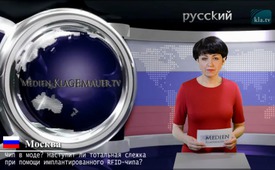 Чип в моде? Наступит ли тотальная слежка при помощи RFID- чипа?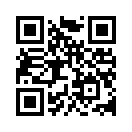 Согласно данным разработчиков RFID-чипа вскоре люди будут носить свой паспорт не в кармане, а под кожей. Что для некоторых является ещё сумрачной утопией, давно уже получило своё развитие: тысячи во всём мире уже имплантировали себе RFID-чипы.Согласно данным разработчиков RFID-чипа вскоре люди будут носить свой паспорт не в кармане, а под кожей. Что для некоторых является ещё сумрачной утопией, давно уже получило своё развитие: тысячи во всём мире уже имплантировали себе RFID-чипы. Уже в 2004 году 168 сотрудников Национального Информационного Центра в Мехико приняли себе под кожу GPS-чипы, которые уже нельзя удалить. С одной стороны сотрудники получат доступ к высоко засекреченной информации, с другой же стороны за ними можно вести слежку не только на каждом шагу во время работы, но также и в свободное время. RFID-чип имплантант делает возможным через сателлит определить местонахождение сотрудника в любое время. Некоторые состоятельные родители в Южной Америке из-за страха похищения детей решили ввести им RFID-чип. У преступников, с целью определения их местонахождения, эти имплантанты заменят электронные кандалы. В медицине такие чипы тоже нашли применение, например, у больных доменцией. Также и молодёжи применение чипа преподносится как преимущество. Так, например, посетители клуба в «Baja Beach» (Барселона) и в «Bar Soba» (Глазго) могут пользоваться VIP*-входом, если они позволят внедрить себе чип одним из врачей на дискотеке. Социолог из Open University Business School в Мильтон-Кинс (Англия) Криста Балл сказала по этому поводу: «Основа для технологии заложена. Она получит в ближайшее время распространение». Это произойдёт в том случае, если мы не соберёмся как народ и не укажем на опасности, сказав ясное -«НЕТ».

*RFID - радиочастотная идентификация т.е. локальная приёмно-передаточная система 
**VIP - персона с особенными привилегиямиот .hamИсточники:http://www.spiegel.de/netzwelt/tech/funkchips-im-arm-das-implantat-hoert-mit-a-575235.html
http://www.computerwelt.at/news/technologie-strategie/security/detail/artikel/87786-der-chip-im-arm/Может быть вас тоже интересует:#RFID-ru - RFID, РЧИД-чип - www.kla.tv/RFID-ruKla.TV – Другие новости ... свободные – независимые – без цензуры ...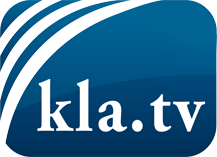 О чем СМИ не должны молчать ...Мало слышанное от народа, для народа...регулярные новости на www.kla.tv/ruОставайтесь с нами!Бесплатную рассылку новостей по электронной почте
Вы можете получить по ссылке www.kla.tv/abo-ruИнструкция по безопасности:Несогласные голоса, к сожалению, все снова подвергаются цензуре и подавлению. До тех пор, пока мы не будем сообщать в соответствии с интересами и идеологией системной прессы, мы всегда должны ожидать, что будут искать предлоги, чтобы заблокировать или навредить Kla.TV.Поэтому объединитесь сегодня в сеть независимо от интернета!
Нажмите здесь: www.kla.tv/vernetzung&lang=ruЛицензия:    Creative Commons License с указанием названия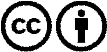 Распространение и переработка желательно с указанием названия! При этом материал не может быть представлен вне контекста. Учреждения, финансируемые за счет государственных средств, не могут пользоваться ими без консультации. Нарушения могут преследоваться по закону.